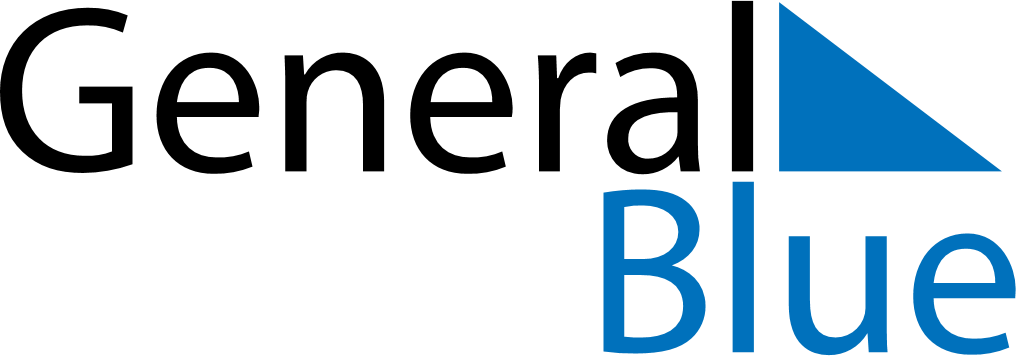 October 2027October 2027October 2027October 2027CuracaoCuracaoCuracaoSundayMondayTuesdayWednesdayThursdayFridayFridaySaturday112345678891011121314151516Curaçao Day1718192021222223242526272829293031